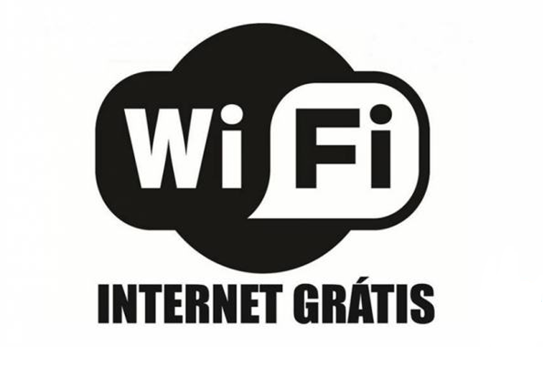 Saiba como: http://ajuda.eduroam.ufc.br/ou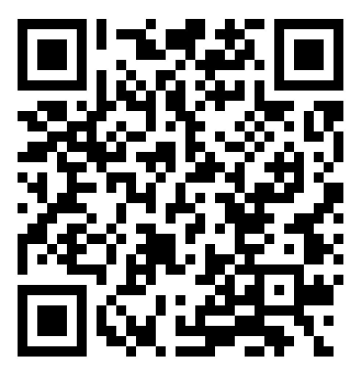 